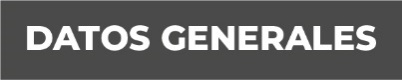 Nombre JORGE SAID GUEVARA VAZQUEZGrado de Escolaridad LICENCIATURACédula Profesional (Licenciatura) 8908057Teléfono de Oficina 228-8-41-02-70. Ext. 3205Correo Electrónico JGUEVARA@FISCALIAVERACRUZ.GOB.MXFormación Académica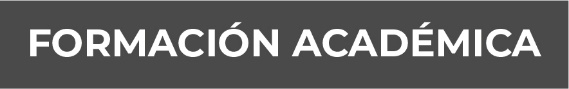 2009-2013UNIVERSIDAD VERACRUZANA, FACULTAD DE DERECHO2017FORMACION INICIAL PARA MINISTERIOS PUBLICOSTrayectoria Profesional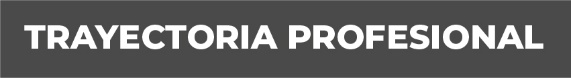 2012-2016SECRETARIO DE APOYO EN LA SECRETARIA DE EDCUACION DE VERACRUZ, EN EL NIVEL DE TELESECUNDARIAS2016-2018POLICIA DE INVESTIGACION DE CAMPO, ADSCRITO A LA DIRECCION GENERAL DE LA POLICIA MINISTERIAL DE VERACRUZ2018 A LA FECHAFISCAL SEPTIMO ESPECIALIZADO EN LA INVESTIGACION DE DELITOS DE VIOLENCIA CONTRA LA FAMILIA, MUJERES, NIÑAS Y NIÑOS Y TRATA DE PERSONAS, EN LA ZONA CENTRO VERACRUZ. Conocimiento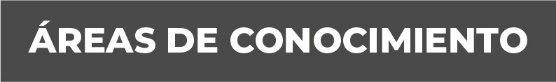 DERECHO PENALDERECHO PENAL INVESTIGACION